graduate COMMITTEE 
curriculum PROPOSAL FORM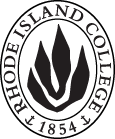 Cover page						Scroll over blue text to see further instructionsB.  NEW OR REVISED COURSES:D. SignaturesChanges that directly impact more than one department/program MUST have the signatures of all relevant department chairs, program directors, and relevant dean (e.g. when creating/revising a program using courses from other departments/programs). Proposals that do not have appropriate approval signatures will not be considered. Type in name of person signing and their position/affiliation.Send electronic files of this proposal and accompanying catalog copy to graduatecommittee@ric.edu and a printed or electronic signature copy of this form to the current Chair of Graduate Committee. Check Graduate Committee website for due dates.D.1. Approvals:   required from programs/departments/deans who originate the proposal.  may include multiple departments, e.g., for joint/interdisciplinary prposals. D.2. Acknowledgements: REQUIRED from OTHER PROGRAMS/DEPARTMENTS IMPACTED BY THE PROPOSAL. SIGNATURE DOES NOT INDICATE APPROVAL, ONLY AWARENESS THAT THE PROPOSAL IS BEING SUBMITTED.  List all other programs and departments affected by this proposal.  Signatures from these departments are required in the signature section. CONCERNS SHOULD BE BROUGHT TO THE GRADUATE COMMITTEE MEETING FOR DISCUSSION. A.1. Course or programmgt542 Project Risk and cost Managementmgt542 Project Risk and cost Managementmgt542 Project Risk and cost Managementmgt542 Project Risk and cost Managementmgt542 Project Risk and cost ManagementReplacing A.2. Proposal typeCourse:  creation Course:  creation Course:  creation Course:  creation Course:  creation A.3. OriginatorPaul JacquesPaul JacquesHome departmentHome departmentManagement and MarketingManagement and MarketingA.4. Rationale/ContextThis course introduces the art and science of project risk as well as management of project schedules, quality and cost. Managing the risk of a project as it relates to a systematic process of identifying, analyzing, and responding is examined. Students learn how to manage the components of a project to assure it can be completed through both general and severe business disruptions on local, national, and international levels. Students learn the process of cost management, early cost estimation, detailed cost estimation, and cost control.This new course represents new learning opportunities for students and would give the student taking the course a capability to proactively identify and control risks to the success of a project.  Students completing the course will learn tools that enhance the accuracy of a project’s scope, schedule, and budget, as well as reducing the amount of time a project team spends putting out fires. This course focuses on improving the project manager’s risk management expertise, from initial planning through project closure. Students completing this course would satisfy one of the course requirements in the Project Management CGS.This course introduces the art and science of project risk as well as management of project schedules, quality and cost. Managing the risk of a project as it relates to a systematic process of identifying, analyzing, and responding is examined. Students learn how to manage the components of a project to assure it can be completed through both general and severe business disruptions on local, national, and international levels. Students learn the process of cost management, early cost estimation, detailed cost estimation, and cost control.This new course represents new learning opportunities for students and would give the student taking the course a capability to proactively identify and control risks to the success of a project.  Students completing the course will learn tools that enhance the accuracy of a project’s scope, schedule, and budget, as well as reducing the amount of time a project team spends putting out fires. This course focuses on improving the project manager’s risk management expertise, from initial planning through project closure. Students completing this course would satisfy one of the course requirements in the Project Management CGS.This course introduces the art and science of project risk as well as management of project schedules, quality and cost. Managing the risk of a project as it relates to a systematic process of identifying, analyzing, and responding is examined. Students learn how to manage the components of a project to assure it can be completed through both general and severe business disruptions on local, national, and international levels. Students learn the process of cost management, early cost estimation, detailed cost estimation, and cost control.This new course represents new learning opportunities for students and would give the student taking the course a capability to proactively identify and control risks to the success of a project.  Students completing the course will learn tools that enhance the accuracy of a project’s scope, schedule, and budget, as well as reducing the amount of time a project team spends putting out fires. This course focuses on improving the project manager’s risk management expertise, from initial planning through project closure. Students completing this course would satisfy one of the course requirements in the Project Management CGS.This course introduces the art and science of project risk as well as management of project schedules, quality and cost. Managing the risk of a project as it relates to a systematic process of identifying, analyzing, and responding is examined. Students learn how to manage the components of a project to assure it can be completed through both general and severe business disruptions on local, national, and international levels. Students learn the process of cost management, early cost estimation, detailed cost estimation, and cost control.This new course represents new learning opportunities for students and would give the student taking the course a capability to proactively identify and control risks to the success of a project.  Students completing the course will learn tools that enhance the accuracy of a project’s scope, schedule, and budget, as well as reducing the amount of time a project team spends putting out fires. This course focuses on improving the project manager’s risk management expertise, from initial planning through project closure. Students completing this course would satisfy one of the course requirements in the Project Management CGS.This course introduces the art and science of project risk as well as management of project schedules, quality and cost. Managing the risk of a project as it relates to a systematic process of identifying, analyzing, and responding is examined. Students learn how to manage the components of a project to assure it can be completed through both general and severe business disruptions on local, national, and international levels. Students learn the process of cost management, early cost estimation, detailed cost estimation, and cost control.This new course represents new learning opportunities for students and would give the student taking the course a capability to proactively identify and control risks to the success of a project.  Students completing the course will learn tools that enhance the accuracy of a project’s scope, schedule, and budget, as well as reducing the amount of time a project team spends putting out fires. This course focuses on improving the project manager’s risk management expertise, from initial planning through project closure. Students completing this course would satisfy one of the course requirements in the Project Management CGS.This course introduces the art and science of project risk as well as management of project schedules, quality and cost. Managing the risk of a project as it relates to a systematic process of identifying, analyzing, and responding is examined. Students learn how to manage the components of a project to assure it can be completed through both general and severe business disruptions on local, national, and international levels. Students learn the process of cost management, early cost estimation, detailed cost estimation, and cost control.This new course represents new learning opportunities for students and would give the student taking the course a capability to proactively identify and control risks to the success of a project.  Students completing the course will learn tools that enhance the accuracy of a project’s scope, schedule, and budget, as well as reducing the amount of time a project team spends putting out fires. This course focuses on improving the project manager’s risk management expertise, from initial planning through project closure. Students completing this course would satisfy one of the course requirements in the Project Management CGS.A.5. Student impactThere is no negative student impact. The course broadens the options that students have to choose from in the pursuit of the MS Operations Management degree.There is no negative student impact. The course broadens the options that students have to choose from in the pursuit of the MS Operations Management degree.There is no negative student impact. The course broadens the options that students have to choose from in the pursuit of the MS Operations Management degree.There is no negative student impact. The course broadens the options that students have to choose from in the pursuit of the MS Operations Management degree.There is no negative student impact. The course broadens the options that students have to choose from in the pursuit of the MS Operations Management degree.There is no negative student impact. The course broadens the options that students have to choose from in the pursuit of the MS Operations Management degree.A.6. Impact on other programsNoneNoneNoneNoneNoneNoneA.7. Resource impactFaculty PT & FT: Two new full-time faculty members would be needed in the Fall of 2018 to support this proposal and the package of related proposals. One faculty member would be a Ph.D. while the other would be an Executive in Residence, professionally qualified.Two new full-time faculty members would be needed in the Fall of 2018 to support this proposal and the package of related proposals. One faculty member would be a Ph.D. while the other would be an Executive in Residence, professionally qualified.Two new full-time faculty members would be needed in the Fall of 2018 to support this proposal and the package of related proposals. One faculty member would be a Ph.D. while the other would be an Executive in Residence, professionally qualified.Two new full-time faculty members would be needed in the Fall of 2018 to support this proposal and the package of related proposals. One faculty member would be a Ph.D. while the other would be an Executive in Residence, professionally qualified.Two new full-time faculty members would be needed in the Fall of 2018 to support this proposal and the package of related proposals. One faculty member would be a Ph.D. while the other would be an Executive in Residence, professionally qualified.A.7. Resource impactLibrary:no impact   no impact   no impact   no impact   no impact   A.7. Resource impactTechnologyno impact   no impact   no impact   no impact   no impact   A.7. Resource impactFacilities:Classroom in the evening will be needed.Classroom in the evening will be needed.Classroom in the evening will be needed.Classroom in the evening will be needed.Classroom in the evening will be needed.A.7. Resource impactPromotion/ Marketing needs None…part of overall MS Operations Management promotion package.None…part of overall MS Operations Management promotion package.None…part of overall MS Operations Management promotion package.None…part of overall MS Operations Management promotion package.None…part of overall MS Operations Management promotion package.A.8. Semester effectiveFall 2018A.9. Rationale if sooner than next fallA.9. Rationale if sooner than next fallOld (for revisions only – list only information that is being revised)NewB.1. Course prefix and number MGT 542B.2. Cross listing number if anyB.3. Course title Project Risk and Cost ManagementB.4. Course description Students learn to identify and analyze project risk and to select an effective response strategy. Topics include cost management, cost estimation, and cost control.B.5. Prerequisite(s)Graduate status, MGT 537B.6. OfferedAnnuallyB.7. Contact hours 4B.8. Credit hours4B.9. Justify differences if anyB.10. Grading system Letter grade  B.11. Instructional methodsLecture  Seminar  Small group Individual B.12.CategoriesMajor/program free elective; Requirement for CGS in Project Management  B.13. How will student performance be evaluated?| Class participation | Exams |  Presentation | Papers  | Class Work Quizzes |B.14. Redundancy with, existing coursesn/aB. 15. Other changes, if anyB.16. Course learning outcomes: List each outcome in a separate rowProfessional organization standard(s), if relevant How will the outcome be measured?Objectives: Students who successfully complete this course should be able to:Appraise the various cost estimation methods and the appropriate use of each to prepare a budget.Formulate budget estimates including labor, non-labor, overhead, and general and administrative costs to manage category sensitivity.Weigh earned value techniques to manage cost impacts, develop recommendations to achieve a satisfactory cost outcome, and maintain a cost control plan.Forecast project performance using alternative assumptions control costs.Examine the risk identification process as it relates to the project management process groups and knowledge areas.Compare various tools and techniques to identify and assess the impact of identified risks on the overall project.Demonstrate how to prioritize risks according to their impact and significance on the overall project.Evaluate quality improvement methodologies to mitigate project risks.Create comprehensive project risk management reports.This addresses the learning objectives as defined by The Project Management Institute’s Body of Knowledge for Project Management Professionals. The scope of this course partially addresses the 4th and 8th of 10 knowledge areas. These knowledge areas are: Project Cost Management: the processes involved in planning, estimating, budgeting, financing, funding, managing, and controlling costs so that the project can be completed within the approved budget and Project Risk Management: the processes of conducting risk management planning, identification, analysis, response planning, and controlling risk on a project.Attainment of these learning outcomes will be measured via quizzes, examinations per semester, and student responses to multiple case studies throughout the semester. B.17. Topical outline:  Do NOT insert a full syllabus, only the topical outlineOverview of Cost Management Responsibilities in handling project risks and costsCost estimating methodologiesTop-down Bottom-up ParametricAnalogousCost baselines;Activity estimatesWork packagesReserves  Value Management conceptsPlanned valueEarned valueActual CostsVariancesForecasting Project performanceThe nature of Risk Management in projectsDefine Risk ManagementUnderstand the value and importance of Risk Management What makes Risk Management in Technology projects uniqueRisk assessmentDifferentiate between risks and uncertaintiesDifferentiate between risks and opportunitiesCreate risk matrix charts Risk mitigation toolsCustomer RequirementsWork Breakdown StructureTask ListNetwork Diagram and Gantt ChartStakeholder Roles and Responsibilities in Risk ManagementProject Sponsor Project Team Members Project ManagerSources of Risks Project Risk in Information Technology ProjectsRisk issues across projectsAssessment of Risk Impact and Risk AbatementQualitative Risk AnalysisQuantitative Risk AnalysisRisk Response PlanningRisk Monitoring and ControlINSTRUCTIONS FOR PREPARING THE CATALOG COPY:  The proposal must include all relevant pages from the college catalog, and must show how the catalog will be revised.  (1) Go to the “Forms and Information” page on the Graduate Committee website. Scroll down until you see the Word files for the current catalog. (2) Download ALL catalog sections relevant for this proposal, including course descriptions and/or other affected programs.  (3) Place ALL relevant catalog copy into a single file.  Put page breaks between sections and delete any catalog pages not relevant for this proposal. (4) Using the track changes function, revise the catalog pages to demonstrate what the information should look like in next year’s catalog.  (5) Check the revised catalog pages against the proposal form, especially making sure that program totals are correct if adding/deleting course credits.  NamePosition/affiliationSignatureDatePaul JacquesDirector, MS Operations Management ProgramMike CaseyChair of  Management and MarketingJeffrey MelloDean of the School of BusinessNamePosition/affiliationSignatureDate